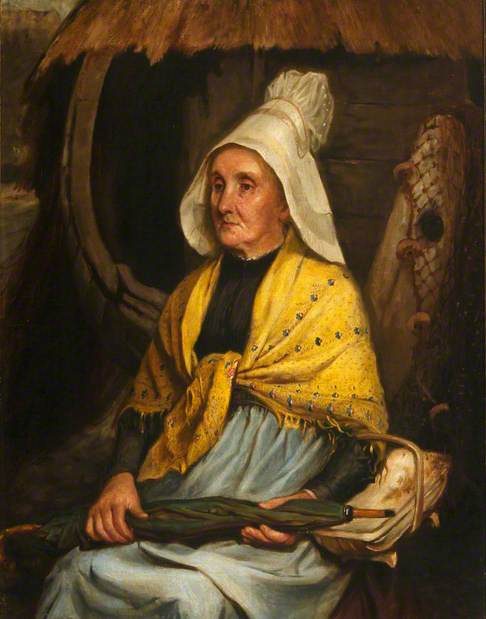 Normandy costumes below: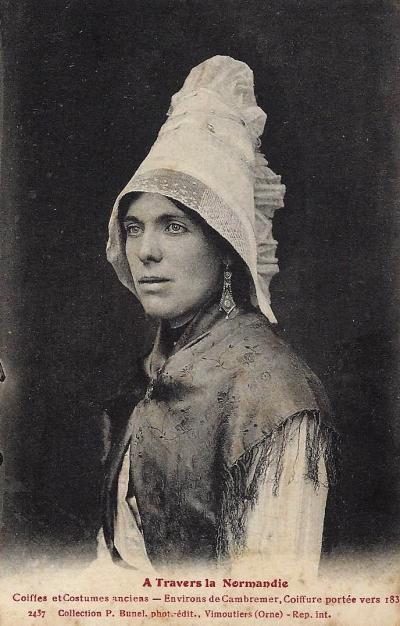 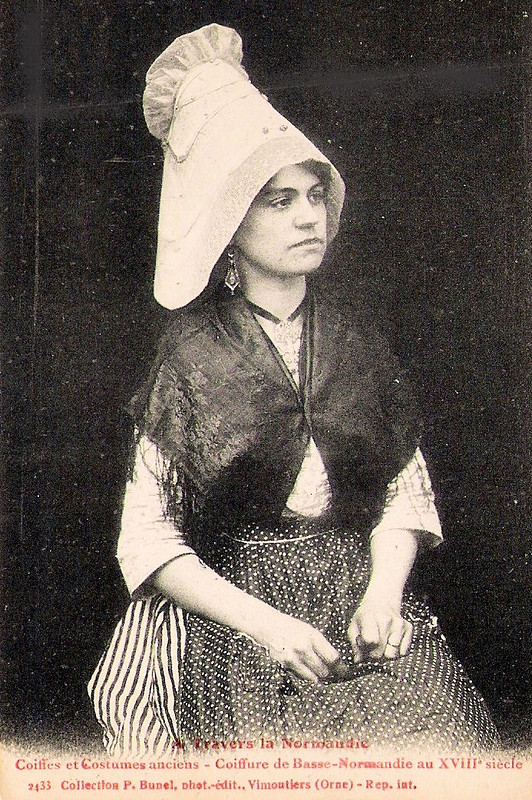 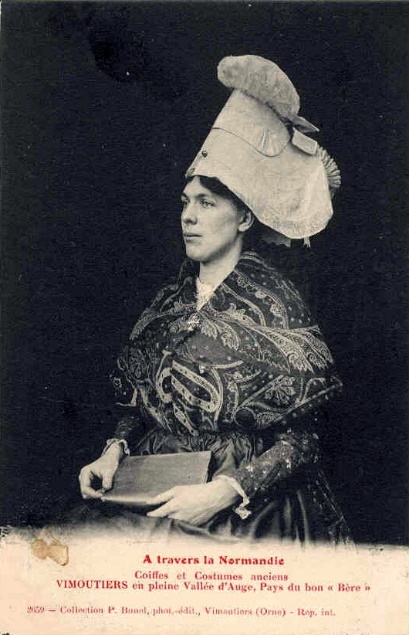 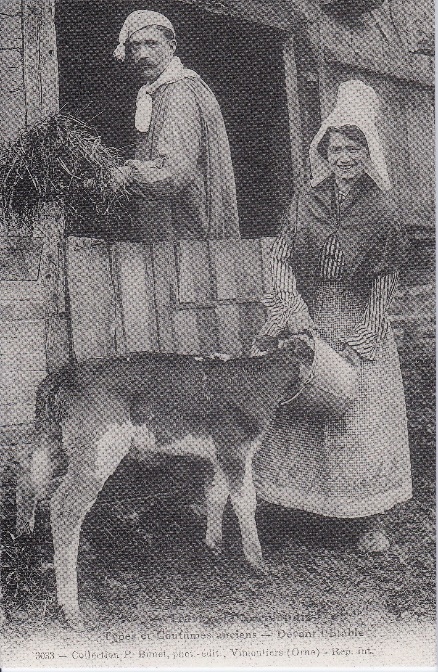 